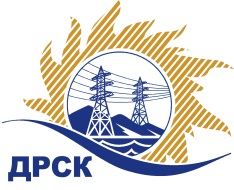 Акционерное Общество«Дальневосточная распределительная сетевая  компания»ПРОТОКОЛ № 443/УР-ВП по выбору победителя открытого электронного запроса предложений на право заключения договора на выполнение работ  «Ремонт КЛ-10 кВ г. Свободный» для нужд филиала АО «ДРСК» «Амурские электрические сети» (закупка 1012 раздела 1.1. ГКПЗ 2017 г.)  ЕИС № 31705034908 (МСП)Форма голосования членов Закупочной комиссии: очно-заочная.ПРИСУТСТВОВАЛИ: 10 членов постоянно действующей Закупочной комиссии ОАО «ДРСК»  2-го уровня.ВОПРОСЫ, ВЫНОСИМЫЕ НА РАССМОТРЕНИЕ ЗАКУПОЧНОЙ КОМИССИИ: Об утверждении результатов процедуры переторжки.Об итоговой ранжировке заявок.О выборе победителя запроса предложений.РЕШИЛИ:По вопросу № 1Признать процедуру переторжки не состоявшейсяУтвердить окончательные цены заявок участниковПо вопросу № 2Отклонить заявку Участника ООО "ВостокЭнергоСоюз" 675000, Амурская обл., г. Благовещенск, ул. Больничная, д. 62 от дальнейшего рассмотрения на основании пункта 2.10.11 Документации о закупке.По вопросу № 3Утвердить итоговую ранжировку заявокПо вопросу № 4Планируемая стоимость закупки в соответствии с ГКПЗ: 1 610 000,00 руб., без учета НДС;   1 899 800,00 руб., с учетом НДС.Признать победителем запроса предложений на право заключения договора на выполнение «Ремонт КЛ-10 кВ г. Свободный» для нужд филиала АО «ДРСК» «Амурские электрические сети»    участника, занявшего первое место в итоговой ранжировке по степени предпочтительности для заказчика: ООО «Дальэлектромонтаж» 676450, Амурская область, г. Свободный, ул. Шатковская, д. 126 на условиях: стоимость предложения 1 528 000,00 руб. без НДС (цена с НДС 1 803 040.00 руб.).  Условия оплаты: в течение 30 календарных дней с даты  подписания справки о стоимости выполненных работ КС-3 на основании счета, выставленного Подрядчиком. Срок выполнения работ: август – сентябрь 2017 г. Гарантия на своевременное и качественное выполнение работ, материалы, а также на устранение дефектов, возникших по вине Подрядчика, составляет 5 лет со дня подписания акта сдачи-приемки. Гарантия на материалы и оборудование, поставляемые подрядчиком составляет 5 лет. Срок действия оферты до 01.09.2017.Ответственный секретарь Закупочной комиссии 2 уровня  		                                                               М.Г.ЕлисееваЧувашова О.В.(416-2) 397-242г.  Благовещенск«21» июня 2017№п/пНаименование Участника закупки и его адресОбщая цена заявки после переторжки, руб.ООО "ЭНЕРГОСИСТЕМА АМУР"ИНН/КПП 2801196670/280101001 ОГРН 1142801005148Цена без НДС: 1 608 811,00  руб. (цена с НДС 1 898 396.98 руб.)2.ООО «Дальэлектромонтаж» 
ИНН/КПП 2807011340/280701001 ОГРН 1032800181908Цена без НДС: 1 528 000,00 руб. (цена с НДС 1 803 040.00 руб.)3.ООО "ВостокЭнергоСоюз" 
ИНН/КПП 2801169250/280101001 
ОГРН 1122801001300Цена без НДС: 1 430 000,00 руб. (цена с НДС 1 687 400.00 руб.)Основания для отклоненияУчастник, допущенный к переторжке не раскрыл информацию в отношении всей цепочки собственников, включая бенефициаров (в том числе, конечных) с подтверждением соответствующими документами (пункт  5.16 Документации о закупке), что не соответствует п. 2.10.10 Документации о закупке. Данные документы, а также заполненная справка Участника, должны быть представлены Участником закупки в бумажном виде и на электронном носителе в отдельном запечатанном конверте с надписью: «Документы Участника о цепочке собственников», без размещения на электронной торговой площадке по адресу, указанному в подпункте 4.2.14 Документации о закупке. Место в предварительной ранжировкеНаименование участника и его адресЦена заявки  на участие в закупке, руб.Итоговая оценка предпочтительности заявок1 местоООО «Дальэлектромонтаж» 676450, Амурская область, г. Свободный, ул. Шатковская, д. 126Цена без НДС: 1 528 000,00 руб. (цена с НДС 1 803 040.00 руб.)0,332 местоООО "ЭНЕРГОСИСТЕМА АМУР" 675000, Амурская область, г. Благовещенск, ул. Красноармейская, д.102АЦена без НДС: 1 608 811,00  руб. (цена с НДС 1 898 396.98 руб.)0,10